    ПОСТАНОВЛЕНИЕ                                                                       JОПот « 05 » августа 2021 года                                                                     № 15 Руководствуясь пунктом 21 части 1 статьи 14 Федерального закона от 06.10.2003 № 131-ФЗ «Об общих принципах организации местного самоуправления в Российской Федерации», частью 3 статьи 5 Федерального закона от 28.12.2013 № 443-ФЗ «О федеральной информационной адресной системе и о внесении изменений в Федеральный закон «Об общих принципах организации местного самоуправления в Российской Федерации», Постановлением Правительства Российской Федерации от 19.11.2014 № 1221 «Об утверждении Правил присвоения, изменения и аннулирования адресов», Приказом Министерства финансов Российской Федерации от 05.11.2015 № 171н «Об утверждении Перечня элементов планировочной структуры, элементов улично-дорожной сети, элементов объектов адресации, типов зданий (сооружений), помещений, используемых в качестве реквизитов адреса, и правил сокращенного наименования адресообразующих элементов», Уставом Курмач-Байгольского сельского поселенияПОСТАНОВЛЯЮ:1. Присвоить наименование элементу улично-дорожной сети в западной части села Курмач-Байгол Курмач-Байгольского сельского поселения Турочакского района Республики Алтай согласно приложению к настоящему постановлению:- улица Молодежная.2. Обнародовать настоящее постановление на информационных стендах в Администрации Курмач-Байгольского сельского поселения и на официальном сайте в сети «Интернет». Приложение к постановлению Курмач-Байгольского сельскогопоселения № 15 от 05.08.2021г.СХЕМАрасположений улиц в с.Курмач-Байгол Турочакского района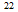 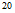 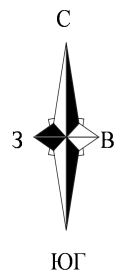 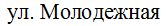 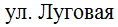 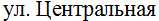 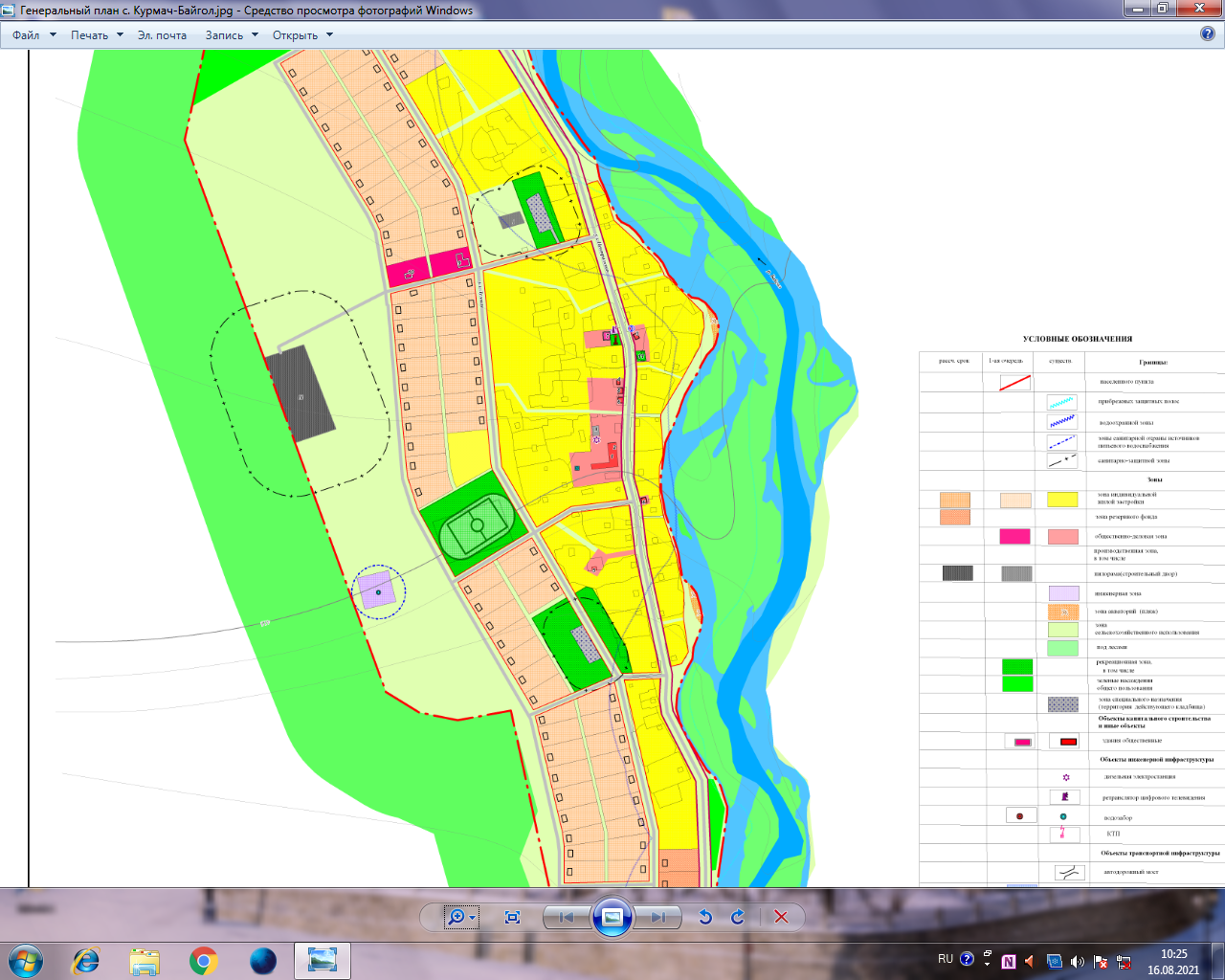 АДМИНИСТРАЦИЯМУНИЦИПАЛЬНОГО ОБРАЗОВАНИЯ«КУРМАЧ-БАЙГОЛЬСКОЕСЕЛЬСКОЕ ПОСЕЛЕНИЕ»с. Курмач-БайголТУРОЧАКСКИЙ РАЙОНРЕСПУБЛИКА АЛТАЙКУРМАЧ-БАЙГОЛДОГЫ JУРТЫҤМУНИЦИПАЛ ТӦЗӦЛМӦНИҤАДМИНИСТРАЦИЯЗЫКУРМАЧ-БАЙГОЛ JУРТ  ТУРОЧАК  АЙМАКАЛТАЙ РЕСПУБЛИКАО присвоении наименований элементам улично-дорожной сетиГлава Курмач-Байгольского сельского поселения                                                                О.М.Вибе